 	Plateau de jeu Risque ou rendement ?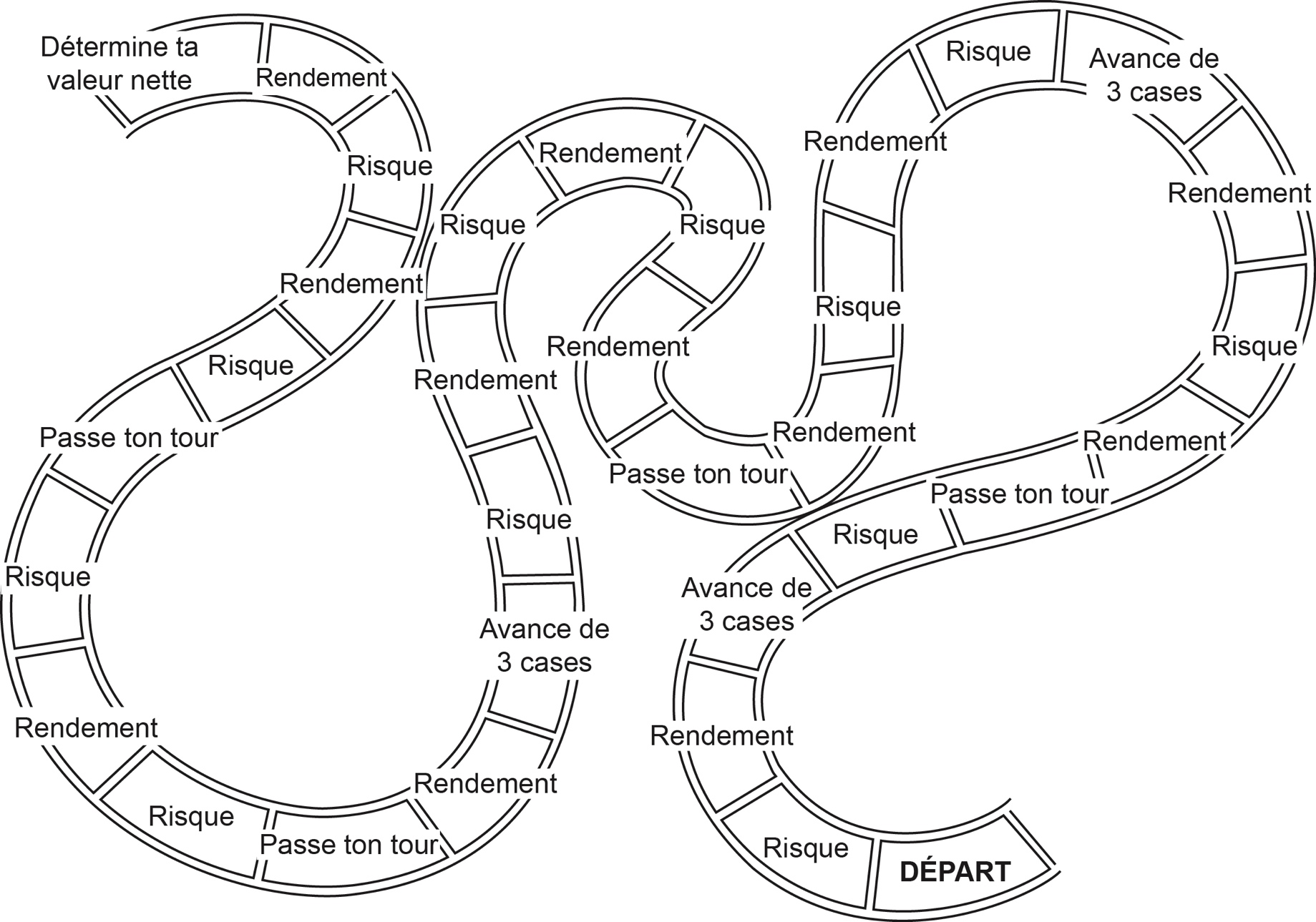 